Antoine Poythress will be missed by everyone at WCRMC, and we all truly appreciate the contributions he made to the hospital and the entire Washington County community. 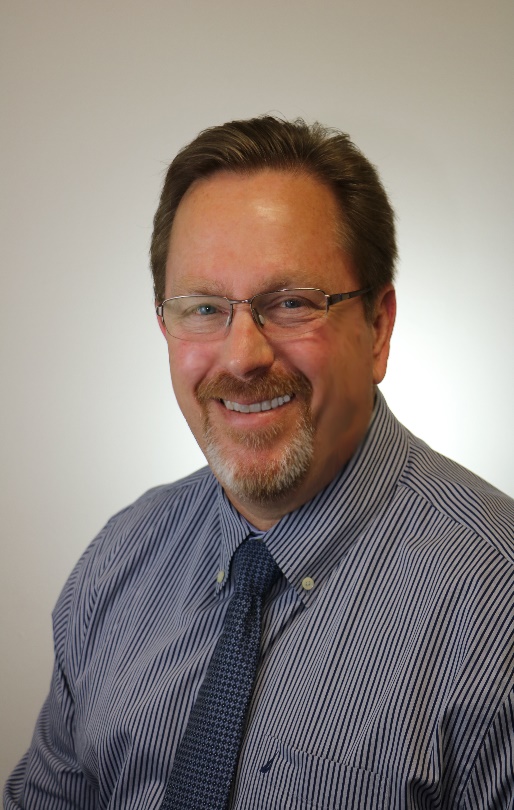 As an experienced healthcare leader, I come to WCRMC with 10 years of healthcare administration experience preceded by a 24-year career in the U.S. Coast Guard. I served as the Chief Operating Officer at Emanuel Medical Center in Swainsboro, GA and Chief Executive Officer at Candler County Hospital in Metter, GA, prior to starting my position as the Chief Operating Officer at WCRMC in October 2018.   WCRMC will continue to move forward building on the strengths that Mr. Poythress brought to WCRMC through hard work, innovation, quality care and great customer service.  The Covid-19 crisis has brought a whole new set of challenges to WCRMC. First in preparing to safely treat patients with the virus, and then managing through loss of revenue from lower volumes brought on by the community fear of being exposed to Covid-19 in a healthcare environment. WCRMC is well positioned to care for Covid-19 patients, protect our dedicated staff, and provide a safe and infection-free space for all of our patients.  I look forward to serving the people of Washington County and to keeping WCRMC the community’s preferred choice for healthcare services.  David FlandersInterim CEO Washington County Regional Medical Center